Муниципальное казенное общеобразовательное учреждение основная общеобразовательная школа №8Труновского муниципального районаПРОГРАММА ВОСПИТАНИЯв МКОУ ООШ №8 ТМРна 2020-2021учебный годАвтор-составитель: Козырецкая Е.И., зам.директора по УВРСело Труновское, 2020ПОЯСНИТЕЛЬНАЯ ЗАПИСКА  ПРОГРАММА ВОСПИТАНИЯ в МКОУ ООШ №8ТМР на 2020-2021у.г. составлена на основании  «Примерной программы воспитания» министерства от 20.08.2020 г. № 03-25/9930.В центре программы воспитания в соответствии с ФГОС общего образования находится личностное развитие обучающихся, формирование у них системных знаний о различных аспектах развития России и мира. Одним из результатов реализации программы станет приобщение обучающихся к российским традиционным духовным ценностям, правилам и нормам поведения в российском обществе. Программа призвана обеспечить достижение учащимися личностных результатов, указанных во ФГОС: формирование у обучающихся основ российской идентичности; готовность обучающихся к саморазвитию; мотивацию к познанию и обучению; ценностные установки и социально-значимые качества личности; активное участие в социально-значимой деятельности. 1. ОСОБЕННОСТИ ОРГАНИЗУЕМОГО В ШКОЛЕ ВОСПИТАТЕЛЬНОГО ПРОЦЕССАЧисленность обучающихся МКОУ ООШ №8 ТМР на 1 сентября 2020 года составляет  163 человека, численность педагогического коллектива – 12 человек. Обучение ведётся с 1 по 9 класс по 2 уровням образования: начальное общее образование, основное общее образование.Социокультурная среда села Труновского, в котором располагается  МКОУ ООШ №8ТМР более консервативна и традиционна, чем в городе, сохраняется внутреннее духовное богатство, бережное отношение к Родине и природе. Сельская природная среда естественна и приближена к людям. Наш  школьник воспринимает природу как естественную среду собственного обитания. Сельская школа, объединяя интеллигенцию, является не только образовательным, но и культурным центром села.Круг общения детей здесь не столь обширен, но само общение отличается детальным знанием окружающих людей. В таких условиях у детей значительно раньше формируется уважение к семейным традициям, почитание старших, уважение к людям труда, взаимопомощь. Многие педагоги школы родились в нашем селе ли давно проживают в нём. Знают личностные особенности, бытовые условия жизни школьников, отношения в семьях, что  способствует установлению доброжелательных и доверительных отношений между педагогами,  школьниками и их родителями. В небольшом коллективе интенсивнее идет процесс установления межличностных контактов, существует реальная возможность проявить себя в общем деле. У нас все на виду, что при создании ситуации совместного поиска стимулирует активность учащихся и учителей. Нет резкой обособленности между классами, учащимися разного возраста.    Таким образом,  создавая  условия для  ребенка по выбору форм, способов самореализации на основе освоения общечеловеческих ценностей,  учитываем особенности сельской школы.     В процессе воспитания сотрудничаем с Домом культуры, филиал №7 сельской библиотеки, музеем им. К.Трунова, администрацией СПК «Колхоз «Родина», иереем храма преподобного Серафима Саровского.Принимаем участие в проектах, конкурсах и мероприятиях ЦДТ, в проектах Российского движения школьников.     В школе функционируют отряды  ЮИД, «Патриот», «Волонтер», «Юный пожарный». Работает школьный музей Боевой Славы.      Процесс воспитания  основывается на следующих принципах взаимодействия педагогов и школьников: - неукоснительное соблюдение законности и прав семьи и ребенка, соблюдения конфиденциальности информации о ребенке и семье, приоритета безопасности ребенка при нахождении в школе; - ориентир на создание  психологически комфортной среды для каждого ребенка и взрослого, без которой невозможно конструктивное взаимодействие школьников и педагогов;   - реализация процесса воспитания главным образом через создание в школе детско-взрослых общностей, которые  объединяют детей и педагогов содержательными событиями,  позитивными эмоциями и доверительными отношениями друг к другу;  - организация основных совместных дел школьников и педагогов как предмета совместной заботы и взрослых, и детей;  - системность, целесообразность и нешаблонность воспитания как условия его эффективности.Основными традициями воспитания в образовательной организации являются следующие:   -  ключевые общешкольные дела, через которые осуществляется интеграция воспитательных усилий педагогов;  -  коллективная разработка, коллективное планирование, коллективное проведение и коллективный анализ  результатов каждого ключевого дела и большинства используемых для воспитания других совместных дел педагогов и школьников;  - создание таких условий, при которых по мере взросления ребенка увеличивается и его роль в совместных делах (от пассивного наблюдателя до организатора);  - ориентирование педагогов школы на формирование коллективов в рамках школьных классов, кружков, студий, секций и иных детских объединений, на установление в них доброжелательных и товарищеских взаимоотношений;  - явление ключевой фигурой воспитания в школе  классного руководителя, реализующего по отношению к детям защитную, личностно развивающую, организационную, посредническую  функции.Одним из результатов реализации программы школы станет приобщение обучающихся к российским традиционным духовным ценностям, правилам и нормам поведения в российском обществе. Программа призвана обеспечить достижение учащимися личностных результатов, указанных во ФГОС: формирование у обучающихся основ российской идентичности; готовность обучающихся к саморазвитию; мотивацию к познанию и обучению; ценностные установки и социально-значимые качества личности; активное участие в социально-значимой деятельности.Данная программа воспитания показывает систему работы с детьми в школе.2. ЦЕЛЬ И ЗАДАЧИ ВОСПИТАНИЯСовременный национальный идеал личности, воспитанной в новой российской общеобразовательной школе, – это высоконравственный, творческий, компетентный гражданин России, принимающий судьбу Отечества как свою личную, осознающей ответственность за настоящее и будущее своей страны, укорененный в духовных и культурных традициях российского народа. Исходя из этого воспитательного идеала, а также основываясь на базовых для нашего общества ценностях (семья, труд, отечество, природа, мир, знания, культура, здоровье, человек), общая цель воспитания в школе – личностное развитие школьников, проявляющееся:1) в усвоении ими знаний основных норм, которые общество выработало на основе этих ценностей (т.е. в усвоении ими социально значимых знаний); 2) в развитии их позитивных отношений к этим общественным ценностям (т.е. в развитии их социально значимых отношений);3) в приобретении ими соответствующего этим ценностям опыта поведения, опыта применения сформированных знаний и отношений на практике (т.е. в приобретении ими опыта осуществления социально значимых дел).Конкретизация общей цели воспитания применительно к возрастным особенностям школьников позволяет выделить в ней следующие целевые приоритеты, соответствующие уровням общего образования:1. В воспитании детей младшего школьного возраста (уровень начального общего образования) таким целевым приоритетом является создание благоприятных условий для усвоения школьниками социально значимых знаний – знаний основных норм и традиций того общества, в котором они живут. К наиболее важным из них относятся следующие:  - быть любящим, послушным и отзывчивым сыном (дочерью), братом (сестрой), внуком (внучкой); уважать старших и заботиться о младших членах семьи; выполнять посильную для ребёнка домашнюю работу, помогая старшим;- быть трудолюбивым, как в учебных занятиях, так и в домашних делах, доводить начатое дело до конца;- знать и любить свою Родину – свой родной дом, улицу, село, край, свою страну; - беречь и охранять природу (ухаживать за комнатными растениями в классе или дома, заботиться о своих домашних питомцах и, по возможности, о бездомных животных; подкармливать птиц в морозные зимы; не засорять бытовым мусором улицы, леса, водоёмы);  - проявлять миролюбие — не затевать конфликтов и стремиться решать спорные вопросы, не прибегая к силе; - стремиться узнавать что-то новое, проявлять любознательность, ценить знания;- быть вежливым и опрятным, скромным и приветливым;- соблюдать правила личной гигиены, режим дня, вести здоровый образ жизни; - уметь сопереживать, проявлять сострадание к попавшим в беду; стремиться устанавливать хорошие отношения с другими людьми; уметь прощать обиды, защищать слабых, по мере возможности помогать нуждающимся в этом  людям; уважительно относиться к людям иной национальной или религиозной принадлежности, иного имущественного положения, людям с ограниченными возможностями здоровья;- быть уверенным в себе, открытым и общительным, не стесняться быть в чём-то непохожим на других ребят; уметь ставить перед собой цели и проявлять инициативу, отстаивать своё мнение и действовать самостоятельно, без помощи старших.  Знание младшим школьником данных социальных норм и традиций, понимание важности следования им имеет особое значение для ребенка этого возраста, поскольку облегчает его вхождение в широкий социальный мир, в открывающуюся ему систему общественных отношений. 2. В воспитании детей подросткового возраста (уровень основного общего образования) таким приоритетом является создание благоприятных условий для развития социально значимых отношений школьников, и, прежде всего, ценностных отношений:- к семье как главной опоре в жизни человека и источнику его счастья;- к труду как основному способу достижения жизненного благополучия человека, залогу его успешного профессионального самоопределения и ощущения уверенности в завтрашнем дне; - к своей малой и большой Родине как месту, в котором человек вырос и познал первые радости и неудачи, которая завещана ему предками и которую нужно оберегать; - к природе как источнику жизни на Земле, основе самого ее существования, нуждающейся в защите и постоянном внимании со стороны человека; - к миру как главному принципу человеческого общежития, условию крепкой дружбы, налаживания отношений с коллегами по работе в будущем и создания благоприятного микроклимата в своей собственной семье;- к знаниям как интеллектуальному ресурсу, обеспечивающему будущее человека, как результату кропотливого, но увлекательного учебного труда; - к культуре как духовному богатству общества и важному условию ощущения человеком полноты проживаемой жизни, которое дают ему чтение, музыка, искусство, театр, творческое самовыражение;- к здоровью как залогу долгой и активной жизни человека, его хорошего настроения и оптимистичного взгляда на мир;- к окружающим людям как безусловной и абсолютной ценности, как равноправным социальным партнерам, с которыми необходимо выстраивать доброжелательные и взаимоподдерживающие отношения, дающие человеку радость общения и позволяющие избегать чувства одиночества;- к самим себе как хозяевам своей судьбы, самоопределяющимся и самореализующимся личностям, отвечающим за свое собственное будущее. Выделение данного приоритета в воспитании школьников, обучающихся на ступени основного общего образования, связано с особенностями детей подросткового возраста: с их стремлением утвердить себя как личность в системе отношений, свойственных взрослому миру. В этом возрасте особую значимость для детей приобретает становление их собственной жизненной позиции, собственных ценностных ориентаций. Подростковый возраст – наиболее удачный возраст для развития социально значимых отношений школьников.Выделение в общей цели воспитания целевых приоритетов, связанных с возрастными особенностями воспитанников, не означает игнорирования других составляющих общей цели воспитания. Приоритет — это то, чему педагогам, работающим со школьниками конкретной возрастной категории, предстоит уделять первостепенное, но не единственное внимание. Достижению поставленной цели воспитания школьников  способствует решение следующих основных задач: реализовывать воспитательные возможности общешкольных ключевых дел, поддерживать традиции их коллективного планирования, организации, проведения и анализа в школьном сообществе;реализовывать потенциал классного руководства в воспитании школьников, поддерживать активное участие классных сообществ в жизни школы;вовлекать школьников в кружки, секции, клубы, студии и иные объединения, работающие по школьным программам внеурочной деятельности, реализовывать их воспитательные возможности;использовать в воспитании детей возможности школьного урока, поддерживать использование на уроках интерактивных форм занятий с учащимися; инициировать и поддерживать ученическое самоуправление – как на уровне школы, так и на уровне классных сообществ; поддерживать деятельность функционирующих на базе школы детских общественных объединений и организаций;организовывать для школьников экскурсии, экспедиции, походы и реализовывать их воспитательный потенциал;организовывать профориентационную работу со школьниками;организовать работу школьных медиа, реализовывать их воспитательный потенциал; развивать предметно-эстетическую среду школы и реализовывать ее воспитательные возможности;организовать работу с семьями школьников, их родителями или законными представителями, направленную на совместное решение проблем личностного развития детей.Планомерная реализация поставленных задач позволит организовать в школе интересную и событийно насыщенную жизнь детей и педагогов, что станет эффективным способом профилактики антисоциального поведения школьников.3. ВИДЫ, ФОРМЫ И СОДЕРЖАНИЕ ДЕЯТЕЛЬНОСТИПрактическая реализация цели и задач воспитания осуществляется в рамках следующих направлений воспитательной работы школы. Каждое из них представлено в соответствующем модуле.3.1. Модуль «Ключевые общешкольные дела»Ключевые дела – это главные традиционные общешкольные дела, в которых принимает участие большая часть школьников и которые обязательно планируются, готовятся, проводятся и анализируются совместно педагогами и детьми. Это комплекс коллективных творческих дел, интересных и значимых для школьников, объединяющих их вместе с педагогами в единый коллектив. Для этого в Школе используются следующие формы работыНа внешкольном уровне: социальные проекты – ежегодные совместно разрабатываемые и реализуемые школьниками и педагогами комплексы дел (благотворительной, экологической, патриотической, трудовой направленности), ориентированные на преобразование окружающего школу социума:-патриотическая акция «Бессмертный полк» (проект запущен по инициативе и при непосредственном участии Школы,  с 9 мая 2016 года шествие жителей села Труновского  с портретами ветеранов Великой Отечественной войны проходит ежегодно);-экологическая акция «Зеленый  бум» (в посадке цветов, деревьев и кустарников; в акции активно участвуют не только дети, но и их родители, дедушки, бабушки);- акция «Мы за ЗОЖ» (здоровый образ жизни)открытые дискуссионные площадки –  комплекс открытых дискуссионных площадок. - общешкольные родительские и ученические собрания, которые проводятся регулярно, в их рамках  обсуждаются насущные проблемы;        - Единый День профилактики правонарушений в школе (помимо профилактических мероприятий с обучающимися, проводится встреча родителей и обучающихся с представителями  ОО, КДН и ЗП, ПДН);проводимые для жителей поселка и организуемые совместно с семьями учащихся спортивные состязания, праздники, представления, которые открывают возможности для творческой самореализации школьников и включают их в деятельную заботу об окружающих:- спортивно-оздоровительная деятельность: соревнование по волейболу между командами выпускников школы и старшеклассниками; состязания «Зарница», «Веселые старты» и т.п. с участием родителей в командах;- досугово-развлекательная деятельность: праздники, концерты, конкурсные программы  к Дню матери, Дню пожилого человека, 8 Марта, выпускные вечера и т.п. с участием родителей, бабушек и дедушек;-концерты с вокальными, танцевальными выступлениями школьников  в День пожилого человека, День защиты ребенка, на Масленицу, 8 Марта, 9 Мая и др.На школьном уровне:общешкольные праздники – ежегодно проводимые творческие (театрализованные, музыкальные, литературные и т.п.) дела, связанные со значимыми для детей и педагогов знаменательными датами и в которых участвуют все классы школы:-День Учителя (поздравление учителей, концертная программа, подготовленная обучающимися, проводимая при полном составе  учителей Школы);-праздники, концерты, конкурсные программы  в Новогодние праздники, Осенние праздники, День матери, 8 Марта, День защитника Отечества, День Победы, выпускные вечера, «Первый звонок», «Последний звонок»  и др.;-Предметные недели (гуманитарного цикла; естественно-математического; начальных классов);-День науки (подготовка проектов, исследовательских работ и их защита)  торжественные ритуалы посвящения, связанные с переходом учащихся на следующую ступень образования, символизирующие приобретение ими новых социальных статусов в школе и развивающие школьную идентичность детей:- «Прием в пионеры»;- «Первый звонок»;- «Последний звонок».церемонии награждения (по итогам года) школьников и педагогов за активное участие в жизни школы, защиту чести школы в конкурсах, соревнованиях, олимпиадах, значительный вклад в развитие школы:-ежемесячные общешкольные линейки с вручением грамот и благодарностей;-награждение на торжественной линейке «Последний звонок» по итогам учебного года Похвальными листами и грамотами обучающихся.На уровне классов: выбор и делегирование представителей классов в общешкольные советы дел, ответственных за подготовку общешкольных ключевых дел;  участие школьных классов в реализации общешкольных ключевых дел; проведение в рамках класса итогового анализа детьми общешкольных ключевых дел, участие представителей классов в итоговом анализе проведенных дел на уровне общешкольных советов дела.На индивидуальном уровне: вовлечение по возможности каждого ребенка в ключевые дела школы в одной из возможных для них ролей: сценаристов, постановщиков, исполнителей, ведущих, декораторов, музыкальных редакторов, корреспондентов, ответственных за костюмы и оборудование, ответственных за приглашение и встречу гостей и т.п.);индивидуальная помощь ребенку (при необходимости) в освоении навыков подготовки, проведения и анализа ключевых дел;наблюдение за поведением ребенка в ситуациях подготовки, проведения и анализа ключевых дел, за его отношениями со сверстниками, старшими и младшими школьниками, с педагогами и другими взрослыми;при необходимости коррекция поведения ребенка через частные беседы с ним, через включение его в совместную работу с другими детьми, которые могли бы стать хорошим примером для ребенка, через предложение взять в следующем ключевом деле на себя роль ответственного за тот или иной фрагмент общей работы. 3.2. Модуль «Классное руководство»Осуществляя работу с классом, педагог (классный руководитель) организует работу с коллективом класса; индивидуальную работу с учащимися вверенного ему класса; работу с учителями, преподающими в данном классе; работу с родителями учащихся или их законными представителями.Работа с классным коллективом:инициирование и поддержка участия класса в общешкольных ключевых делах, оказание необходимой помощи детям в их подготовке, проведении и анализе;организация интересных и полезных для личностного развития ребенка совместных дел с учащимися вверенного ему класса (познавательной, трудовой, спортивно-оздоровительной, духовно-нравственной, творческой, профориентационной направленности), позволяющие с одной стороны, – вовлечь в них детей с самыми разными потребностями и тем самым дать им возможность самореализоваться в них, а с другой, – установить и упрочить доверительные отношения с учащимися класса, стать для них значимым взрослым, задающим образцы поведения в обществе. проведение классных часов как часов плодотворного и доверительного общения педагога и школьников, основанных на принципах уважительного отношения к личности ребенка, поддержки активной позиции каждого ребенка в беседе, предоставления школьникам возможности обсуждения и принятия решений по обсуждаемой проблеме, создания благоприятной среды для общения. сплочение коллектива класса через: игры и тренинги на сплочение и командообразование; однодневные  походы и экскурсии, организуемые классными руководителями и родителями; празднования в классе дней рождения детей, включающие в себя подготовленные ученическими микрогруппами поздравления, сюрпризы, творческие подарки и розыгрыши; внутриклассные «огоньки» и вечера, дающие каждому школьнику возможность рефлексии собственного участия в жизни класса. выработка совместно со школьниками законов класса, помогающих детям освоить нормы и правила общения, которым они должны следовать в школе. Индивидуальная работа с учащимися:изучение особенностей личностного развития учащихся класса через наблюдение за поведением школьников в их повседневной жизни, в специально создаваемых педагогических ситуациях, в играх, погружающих ребенка в мир человеческих отношений, в организуемых педагогом беседах по тем или иным нравственным проблемам; результаты наблюдения сверяются с результатами бесед классного руководителя с родителями школьников, с преподающими в его классе учителями. поддержка ребенка в решении важных для него жизненных проблем (налаживание взаимоотношений с одноклассниками или учителями, выбор профессии, вуза и дальнейшего трудоустройства, успеваемость и т.п.), когда каждая проблема трансформируется классным руководителем в задачу для школьника, которую они совместно стараются решить. индивидуальная работа со школьниками класса, направленная на заполнение ими личных портфолио, в которых дети не просто фиксируют свои учебные, творческие, спортивные, личностные достижения, но и в ходе индивидуальных неформальных бесед с классным руководителем в начале каждого года планируют их, а в конце года – вместе анализируют свои успехи и неудачи. коррекция поведения ребенка через частные беседы с ним, его родителями или законными представителями, с другими учащимися класса; через предложение взять на себя ответственность за то или иное поручение в классе.Работа с учителями, преподающими в классе:регулярные консультации классного руководителя с учителями-предметниками, направленные на формирование единства мнений и требований педагогов по ключевым вопросам воспитания, на предупреждение и разрешение конфликтов между учителями и учащимися;проведение мини-педсоветов, направленных на решение конкретных проблем класса и интеграцию воспитательных влияний на школьников;привлечение учителей к участию во внутриклассных делах, дающих педагогам возможность лучше узнавать и понимать своих учеников, увидев их в иной, отличной от учебной, обстановке;привлечение учителей к участию в родительских собраниях класса для объединения усилий в деле обучения и воспитания детей.Работа с родителями учащихся или их законными представителями:регулярное информирование родителей о школьных успехах и проблемах их детей, о жизни класса в целом;помощь родителям школьников или их законным представителям в регулировании отношений между ними, администрацией школы и учителями-предметниками; организация родительских собраний, происходящих в режиме обсуждения наиболее острых проблем обучения и воспитания школьников;создание и организация работы родительских комитетов классов, участвующих в управлении образовательной организацией и решении вопросов воспитания и обучения их детей;привлечение членов семей школьников к организации и проведению дел класса;организация на базе класса семейных праздников, конкурсов, соревнований, направленных на сплочение семьи и школы.Модуль 3.3. «Курсы внеурочной деятельности»Воспитание на занятиях школьных курсов внеурочной деятельности осуществляется преимущественно через: - вовлечение школьников в интересную и полезную для них деятельность, которая предоставит им возможность самореализоваться в ней, приобрести социально значимые знания, развить в себе важные для своего личностного развития социально значимые отношения, получить опыт участия в социально значимых делах;- формирование в кружках, секциях, клубах, студиях и т.п. детско-взрослых общностей, которые могли бы объединять детей и педагогов общими позитивными эмоциями и доверительными отношениями друг к другу;- создание в детских объединениях традиций, задающих их членам определенные социально значимые формы поведения;- поддержку в детских объединениях школьников с ярко выраженной лидерской позицией и установкой на сохранение и поддержание накопленных социально значимых традиций; - поощрение педагогами детских инициатив и детского самоуправления. Реализация воспитательного потенциала курсов внеурочной деятельности происходит в рамках следующих выбранных школьниками ее направлений:Социальное направление. Курсы «Финансовая грамотность, «Азбука дорожного движения», «Школа общения», кружок «Патриот»,  направленные на передачу школьникам социально значимых знаний, развивающие их любознательность, позволяющие привлечь их внимание к экономическим, политическим, экологическим, гуманитарным  проблемам нашего общества, формирующие их гуманистическое мировоззрение и научную картину мира.Общекультурное направление. Курсы внеурочной деятельности «Музыкальный калейдоскоп», «Волшебные звуки музыки», создающие благоприятные условия для просоциальной самореализации школьников, направленные на раскрытие их творческих способностей, формирование чувства вкуса и умения ценить прекрасное, на воспитание ценностного отношения школьников к культуре и их общее духовно-нравственное развитие. Общеинтеллектуальное направление.Курсы внеурочной деятельности «Читалочка», «Для тех, кто любит математику», «Юный эколог», «Русский язык и культура речи», кружок «Книжкино царство» предназначены помочь детям освоить разнообразные доступные им способы познания окружающего мира, развить познавательную активность, любознательность.Спортивно-оздоровительное направление.Курсы внеурочной деятельности «Подвижные игры», «Спортивный туризм», кружок «ОФП»,  направленные на физическое развитие школьников, развитие их ценностного отношения к своему здоровью, побуждение к здоровому образу жизни, воспитание силы воли, ответственности, формирование установок на защиту слабых. Духовно-нравственное направление.Курсы внеурочной деятельности «Основы духовно-нравственной культуры народов России», «Живая классика» направлены на освоение детьми духовных ценностей мировой и отечественной культуры, подготовка их к самостоятельному выбору нравственного образа жизни, формирование гуманистического мировоззрения, стремления к самосовершенствованию и воплощению духовных ценностей в жизненной практике.3.4. Модуль «Школьный урок»Реализация школьными педагогами воспитательного потенциала урока предполагает следующее:установление доверительных отношений между учителем и его учениками, способствующих позитивному восприятию учащимися требований и просьб учителя, привлечению их внимания к обсуждаемой на уроке информации, активизации их познавательной деятельности;побуждение школьников соблюдать на уроке общепринятые нормы поведения, правила общения со старшими (учителями) и сверстниками (школьниками), принципы учебной дисциплины и самоорганизации; привлечение внимания школьников к ценностному аспекту изучаемых на уроках явлений, организация их работы с получаемой на уроке социально значимой информацией – инициирование ее обсуждения, высказывания учащимися своего мнения по ее поводу, выработки своего к ней отношения; использование воспитательных возможностей содержания учебного предмета через демонстрацию детям примеров ответственного, гражданского поведения, проявления человеколюбия и добросердечности, через подбор соответствующих текстов для чтения, задач для решения, проблемных ситуаций для обсуждения в классе;применение на уроке интерактивных форм работы учащихся: интеллектуальных игр, стимулирующих познавательную мотивацию школьников; дискуссий, которые дают учащимся возможность приобрести опыт ведения конструктивного диалога; групповой работы или работы в парах, которые учат школьников командной работе и взаимодействию с другими детьми;  включение в урок игровых процедур, которые помогают поддержать мотивацию детей к получению знаний, налаживанию позитивных межличностных отношений в классе, помогают установлению доброжелательной атмосферы во время урока;   организация шефства мотивированных и эрудированных учащихся над их неуспевающими одноклассниками, дающего школьникам социально значимый опыт сотрудничества и взаимной помощи;инициирование и поддержка исследовательской деятельности школьников в рамках реализации ими индивидуальных и групповых исследовательских проектов, что даст школьникам возможность приобрести навык самостоятельного решения теоретической проблемы, навык генерирования и оформления собственных идей, навык уважительного отношения к чужим идеям, оформленным в работах других исследователей, навык публичного выступления перед аудиторией, аргументирования и отстаивания своей точки зрения.3.5. Модуль «Самоуправление»Поддержка детского самоуправления в школе помогает педагогам воспитывать в детях инициативность, самостоятельность, ответственность, трудолюбие, чувство собственного достоинства, а школьникам – предоставляет широкие возможности для самовыражения и самореализации. Поскольку учащимся младших и подростковых классов не всегда удается самостоятельно организовать свою деятельность, детское самоуправление иногда и на время может трансформироваться (посредством введения функции педагога-куратора) в детско-взрослое самоуправление. Детское самоуправление в школе осуществляется следующим образом На уровне школы:через деятельность выборного Совета обучащихся школы (далее СОШ), создаваемого для учета мнения школьников по вопросам управления образовательной организацией и принятия административных решений, затрагивающих их права и законные интересы;через деятельность творческих советов дела, отвечающих за проведение тех или иных конкретных мероприятий, праздников, вечеров, акций и т.п.;На уровне классов:через деятельность выборных по инициативе и предложениям учащихся класса лидеров ( старост), представляющих интересы класса в общешкольных делах и призванных координировать его работу с работой СОШ и классных руководителей;через деятельность выборных органов самоуправления, отвечающих за различные направления работы класса;На индивидуальном уровне: через вовлечение школьников в планирование, организацию, проведение и анализ общешкольных и внутриклассных дел;через реализацию функций школьниками, отвечающими за различные направления работы в классе Структура ученического самоуправления:3.6. Модуль «Детские общественные объединения»          Действующее на базе школы детское общественное движение «Бригантина» – это добровольное детско-юношеское объединение обучающихся  созданное по инициативе детей и взрослых, объединившихся на основе общности интересов для реализации общих целей. Делится на две возрастные группы: Его правовой основой является ФЗ от 19.05.1995 N 82-ФЗ (ред. от 20.12.2017) "Об общественных объединениях" (ст. 5). Воспитание в детском общественном объединении осуществляется через:организацию общественно полезных дел, дающих детям возможность получить важный для их личностного развития опыт деятельности, направленной на помощь другим людям, своей школе, обществу в целом; развить в себе такие качества как забота, уважение, умение сопереживать, умение общаться, слушать и слышать других. (Это посильная помощь, оказываемая школьниками пожилым людям; совместная работа с ДК по проведению культурно- развлекательных мероприятий; участие школьников в работе на прилегающей к школе территории  и т.п);организацию общественно полезных дел, дающих детям возможность получить важный для их личностного развития опыт осуществления дел, направленных на помощь другим людям, своей школе, обществу в целом; развить в себе такие качества как внимание, забота, уважение, умение сопереживать, умение общаться, слушать и слышать других; рекрутинговые мероприятия в начальной школе, реализующие идею популяризации деятельности детского общественного объединения, привлечения в него новых участников (проводятся в форме игр, квестов, театрализаций и т.п.);Флаг организации «Бригантина»Девиз
«Ветер дует в паруса - юность верит в чудеса»Гимн    «Бригантина»Нам нужна такая «Бригантина» в школе,Чтобы мы могли с любой волной поспорить,Маяки нужны и нужен нам локатор,А еще нам верные нужны ребята!Припев:    2 разаИ тогда нам школа, как семья. И тогда нам ребятня родня.И тогда любой из нас не против  Хоть всю жизнь учиться в школьном флоте.Традициитрадиция органичной связи детского движения с реальной жизнью, событиями окружающей действительности, активностью в этих процессах детей различных возрастов, социальных, национальных групп детей,     -традиция патриотической направленности деятельности детских объединений,     -традиция трудового участия членов детских объединений в  общем созидательном труде,     -традиция социальных инициатив детских общественных объединений,     -традиция самодеятельности, самоуправления – как основополагающий принцип детского движения,     -игра-традиция, основа деятельности детского объединения, отражающая естественные потребности детей(краткосрочные, долгосрочные, игровые элементы, приемы, формы и т.п.).     -традиция содружества поколений, детей и взрослого общества,     -традиция связи детского движения с системой образования,     -традиция приоритетной воспитательной направленности (конкретно-целевой) в  деятельности  детских объединенийКлятва    пионера«Я, вступая в ряды пионеров, торжественно обещаю горячо любить и защищать свою Родину, свято выполнять законы пионеров, в учебе, работе и общественной жизни всегда быть первым, уважать и продолжать традиции старшего поколения,  быть достойным гражданином своей Отчизны!».Центры  и кружки«Редакционный»«Культмассовый»«Экологии»«Волонтерский»«Юный вожатый»« Здоровья»ЮИДДЮПШкольный юнармейский отряд  «Патриот»из двух отделений общим количеством 20 человекМодуль 3.7. «Экскурсии, походы»Экскурсии, походы помогают школьнику расширить свой кругозор, получить новые знания об окружающей его социальной, культурной, природной среде, научиться уважительно и бережно относиться к ней, приобрести важный опыт социально одобряемого поведения в различных внешкольных ситуациях.  На экскурсиях,  в походах создаются благоприятные условия для воспитания у подростков самостоятельности и ответственности, формирования у них навыков самообслуживающего труда, преодоления их инфантильных и эгоистических наклонностей, обучения рациональному использованию своего времени, сил, имущества. Эти воспитательные возможности реализуются в рамках следующих видов и форм деятельности:ежегодные походы на природу, организуемые в классах их классными руководителями и родителями школьников, после окончания учебного года;регулярные сезонные экскурсии на природу, организуемые в начальных классах их классными руководителями («Природа зимой», «Осенний парк», «Приметы весны» и т.п.);выездные экскурсии в музей,  на предприятия; на представления в кинотеатр, драмтеатр, цирк.3.8. Модуль «Профориентация»Совместная деятельность педагогов и школьников по направлению «профориентация» включает в себя профессиональное просвещение школьников; диагностику и консультирование по проблемам профориентации, организацию профессиональных проб школьников. Задача совместной деятельности педагога и ребенка – подготовить школьника к осознанному выбору своей будущей профессиональной деятельности. Учащиемя 8-9 классов традиционно участвуют в проекте «Билет в будущее». Создавая профориентационно значимые проблемные ситуации, формирующие готовность школьника к выбору, педагог актуализирует его профессиональное самоопределение, позитивный взгляд на труд в постиндустриальном мире, охватывающий не только профессиональную, но и внепрофессиональную составляющие такой деятельности: циклы профориентационных часов общения, направленных на  подготовку школьника к осознанному планированию и реализации своего профессионального будущего;профориентационные игры:  деловые игры, квесты, расширяющие знания школьников о типах профессий, о способах выбора профессий, о достоинствах и недостатках той или иной интересной школьникам профессиональной деятельности;экскурсии на предприятия, дающие школьникам начальные представления о существующих профессиях и условиях работы людей, представляющих эти профессии;посещение дней открытых дверей в средних специальных учебных заведениях и вузах;совместное с педагогами изучение интернет ресурсов, посвященных выбору профессий, прохождение профориентационного онлайн-тестирования;участие в работе всероссийских профориентационных проектов, созданных в сети интернет.  3.9. Модуль «Школьные медиа»Цель школьных медиа  – развитие коммуникативной культуры школьников, формирование навыков общения и сотрудничества, поддержка творческой самореализации учащихся. Воспитательный потенциал школьных медиа реализуется в рамках следующих видов и форм деятельности:разновозрастный редакционный совет подростков и консультирующих их взрослых, целью которого является освещение (через школьную газету «Маяк») наиболее интересных моментов жизни школы, популяризация общешкольных ключевых дел, мероприятий, кружков, секций, деятельности органов ученического самоуправления; размещение созданных детьми рассказов, стихов, сказок, репортажей;участие школьников в конкурсах школьных медиа.3.10. Модуль «Организация предметно-эстетической среды»Окружающая ребенка предметно-эстетическая среда школы, при условии ее грамотной организации, обогащает внутренний мир ученика, способствует формированию у него чувства вкуса и стиля, создает атмосферу психологического комфорта, поднимает настроение, предупреждает стрессовые ситуации, способствует позитивному восприятию ребенком школы. Воспитывающее влияние на ребенка осуществляется через такие формы работы с предметно-эстетической средой школы как: оформление интерьера школьных помещений (вестибюля, коридоров, рекреаций, окна и т.п.) и их периодическая переориентация, которая может служить хорошим средством разрушения негативных установок школьников на учебные и внеучебные занятия;размещение на стенах школы регулярно сменяемых экспозиций: творческих работ школьников, позволяющих им реализовать свой творческий потенциал, а также знакомящих их с работами друг друга; фотоотчетов об интересных событиях, происходящих в школе;озеленение пришкольной территории, разбивка клумб, тенистых аллей, оборудование во дворе школы спортивных и игровых площадок, доступных и приспособленных для школьников разных возрастных категорий, оздоровительно-рекреационных зон, позволяющих разделить свободное пространство школы на зоны активного и тихого отдыха; благоустройство классных кабинетов, осуществляемое классными руководителями вместе со школьниками своих классов, позволяющее учащимся проявить свои фантазию и творческие способности, создающее повод для длительного общения классного руководителя со своими детьми;событийное оформление пространства при проведении конкретных школьных событий (праздников, церемоний, торжественных линеек, творческих вечеров, выставок, собраний и т.п.); совместная с детьми разработка, создание и популяризация особой школьной символики (флаг, эмблема, галстук детского движения, элементы школьной формы и т.п.), используемой как в школьной повседневности, так и в торжественные моменты жизни образовательной организации – во время праздников, торжественных церемоний, ключевых общешкольных дел и иных происходящих в жизни школы знаковых событий;акцентирование внимания школьников посредством элементов предметно-эстетической среды (стенды, плакаты) на важных для воспитания ценностях школы, ее традициях, правилах.3.11. Модуль «Работа с родителями»Работа с родителями или законными представителями школьников осуществляется для более эффективного достижения цели воспитания, которое обеспечивается согласованием позиций семьи и школы в данном вопросе. Работа с родителями или законными представителями школьников осуществляется в рамках следующих видов и форм деятельности: На групповом уровне: Общешкольный  родительский комитет, участвующий в управлении школой и решении вопросов воспитания и социализации их детей;общешкольные родительские собрания, происходящие в режиме обсуждения наиболее острых проблем обучения и воспитания школьников;     педагогическое просвещение родителей по вопросам воспитания детей, в ходе которого  родители  получают  рекомендации классных руководителей и обмениваются собственным творческим опытом и находками в деле воспитания детей;  взаимодействие с родителями посредством школьного сайта: размещается  информация, предусматривающая ознакомление родителей, школьные новости  На индивидуальном уровне:обращение к специалистам по запросу родителей для решения острых конфликтных ситуаций;участие родителей в педагогических консилиумах, собираемых в случае возникновения острых проблем, связанных с обучением и воспитанием конкретного ребенка;помощь со стороны родителей в подготовке и проведении общешкольных и внутриклассных мероприятий воспитательной направленности;индивидуальное консультирование c целью координации воспитательных усилий педагогов и родителей.4. ОСНОВНЫЕ НАПРАВЛЕНИЯ САМОАНАЛИЗА ВОСПИТАТЕЛЬНОЙ РАБОТЫСамоанализ организуемой в школе воспитательной работы осуществляется по выбранным самой школой направлениям и проводится с целью выявления основных проблем школьного воспитания и последующего их решения. Самоанализ осуществляется ежегодно силами самой школы. Основными принципами, на основе которых осуществляется самоанализ воспитательной работы в школе, являются:- принцип гуманистической направленности осуществляемого анализа, ориентирующий экспертов на уважительное отношение как к воспитанникам, так и к педагогам, реализующим воспитательный процесс; - принцип приоритета анализа сущностных сторон воспитания, ориентирующий экспертов на изучение не количественных его показателей, а качественных – таких как содержание и разнообразие деятельности, характер общения и отношений между школьниками и педагогами;  - принцип развивающего характера осуществляемого анализа, ориентирующий экспертов на использование его результатов для совершенствования воспитательной деятельности педагогов: грамотной постановки ими цели и задач воспитания, умелого планирования своей воспитательной работы, адекватного подбора видов, форм и содержания их совместной с детьми деятельности;- принцип разделенной ответственности за результаты личностного развития школьников, ориентирующий экспертов на понимание того, что личностное развитие школьников – это результат как социального воспитания (в котором школа участвует наряду с другими социальными институтами), так и стихийной социализации и саморазвития детей.Основными направлениями анализа организуемого в школе воспитательного процесса:1. Результаты воспитания, социализации и саморазвития школьников. Критерием, на основе которого осуществляется данный анализ, является динамика личностного развития школьников каждого класса. Осуществляется анализ классными руководителями совместно с заместителем директора по воспитательной работе с последующим обсуждением его результатов на заседании методического объединения классных руководителей или педагогическом совете школы.Способом получения информации о результатах воспитания, социализации и саморазвития школьников является педагогическое наблюдение, диагностика «Уровень воспитанности». Внимание педагогов сосредотачивается на следующих вопросах: какие прежде существовавшие проблемы личностного развития школьников удалось решить за минувший учебный год; какие проблемы решить не удалось и почему; какие новые проблемы появились, над чем далее предстоит работать педагогическому коллективу.2. Состояние организуемой в школе совместной деятельности детей и взрослых.Критерием, на основе которого осуществляется данный анализ, является наличие в школе интересной, событийно насыщенной и личностно развивающей совместной деятельности детей и взрослых. Осуществляется анализ заместителем директора по воспитательной работе, классными руководителями, Ученическим Советом и родителями, хорошо знакомыми с деятельностью школы. Способами получения информации о состоянии организуемой в школе совместной деятельности детей и взрослых могут быть беседы со школьниками и их родителями, педагогами, лидерами ученического самоуправления, при необходимости – их анкетирование. Полученные результаты обсуждаются на заседании методического объединения классных руководителей или педагогическом совете школы.Внимание при этом сосредотачивается на вопросах, связанных с - качеством проводимых общешкольных ключевых дел;- качеством совместной деятельности классных руководителей и их классов;- качеством организуемой в школе внеурочной деятельности;- качеством реализации личностно развивающего потенциала школьных уроков;- качеством существующего в школе ученического самоуправления;- качеством функционирующих на базе школы детских общественных объединений;- качеством проводимых в школе экскурсий, походов; - качеством профориентационной работы школы;- качеством работы школьных медиа;- качеством организации предметно-эстетической среды школы;- качеством взаимодействия школы и семей школьников.Итогом самоанализа организуемой в школе воспитательной работы является перечень выявленных проблем, над которыми предстоит работать педагогическому коллективу, и проект направленных на это управленческих решений.Список используемой литературыАлиева Л.В., Беляев Г.Ю., Круглов В.В. Специфика методики воспитания в деятельности детского общественного объединения // Сборник научных трудов международной научно-практической конференции «Образовательное пространство в информационную эпоху» (International conference “Education Environment for the Information Age”) (EEIA – 2018) / Подред. С.В. Ивановой. М.: ФГБНУ «Институт стратегии развития образования РАО», 2018. 933 с. С.765-773.Круглов В.В. Взаимоотношения субъектов образовательного процесса как условие эффективности непрерывного образования/Круглов В.В. // Непрерывное образование: эффективные практики и перспективы развития Материалы I Международной научно-практической конференции. М.: МГПУ, 2018, С. 66-71. (РИНЦ)Круглов В.В. На полпути к вершине. Методические материалы для руководителей детских общественных объединений. Издание второе – М.: Московский городской педагогический университет, ООО «А – Приор», 2018.Лизинский В.М. Организация самоуправления в школе/ В.М. Лизинский // Завуч. Управление современной школой, 2018, № 7, С. 56-61.Родичев Н. Ф. Формирование профессионального самоопределения обучающихся в условиях непрерывного образования /С. Н. Чистякова, Н. Ф. Родичев // Профессиональное и высшее образование: вызовы и перспективы развития. Под редакцией С.Н. Чистяковой, Е.Н. Геворкян, Н.Д. ПодуСтепанов П.В. Воспитательная деятельность как система /П.В. Степанов // Отечественная и зарубежная педагогика, 2018, № 4, Т.1. – С. 67-76. (ВАК).Шустова И.Ю. Роль детско-взрослой общности в воспитании российской идентичности школьников / И.Ю. Шустова // Школьная идентичность ребенка: ответственность школы за формирование достоинства, гражданственности, патриотизма: сборник материалов по итогам Всероссийской научно-практической конференции (23 ноября 2017 г.) / сост.: Т.В. Дьячкова, Л.В. Заика Тула: ГОУ ДПО ТО «ИПК и ППРО ТО», 2018, С. 228-2364. ОСНОВНЫЕ НАПРАВЛЕНИЯ САМОАНАЛИЗА ВОСПИТАТЕЛЬНОЙ РАБОТЫСамоанализ организуемой в школе воспитательной работы осуществляется по выбранным самой школой направлениям и проводится с целью выявления основных проблем школьного воспитания и последующего их решения. Самоанализ осуществляется ежегодно силами самой образовательной организации с привлечением (при необходимости и по самостоятельному решению администрации образовательной организации) внешних экспертов. Основными принципами, на основе которых осуществляется самоанализ воспитательной работы в школе, являются:- принцип гуманистической направленности осуществляемого анализа, ориентирующий экспертов на уважительное отношение как к воспитанникам, так и к педагогам, реализующим воспитательный процесс; - принцип приоритета анализа сущностных сторон воспитания, ориентирующий экспертов на изучение не количественных его показателей, а качественных – таких как содержание и разнообразие деятельности, характер общения и отношений между школьниками и педагогами;  - принцип развивающего характера осуществляемого анализа, ориентирующий экспертов на использование его результатов для совершенствования воспитательной деятельности педагогов: грамотной постановки ими цели и задач воспитания, умелого планирования своей воспитательной работы, адекватного подбора видов, форм и содержания их совместной с детьми деятельности;- принцип разделенной ответственности за результаты личностного развития школьников, ориентирующий экспертов на понимание того, что личностное развитие школьников – это результат как социального воспитания (в котором школа участвует наряду с другими социальными институтами), так и стихийной социализации и саморазвития детей.Основными направлениями анализа организуемого в школе воспитательного процесса могут быть следующие (Примечание: предложенные ниже направления являются примерными, образовательная организация вправе уточнять и корректировать их, исходя из своих особенностей, связанных с расположением образовательной организации, ее статусом, контингентом учащихся, а также важными для нее принципами и традициями воспитания). 1. Результаты воспитания, социализации и саморазвития школьников. Критерием, на основе которого осуществляется данный анализ, является динамика личностного развития школьников каждого класса. Осуществляется анализ классными руководителями совместно с заместителем директора по воспитательной работе с последующим обсуждением его результатов на заседании методического объединения классных руководителей или педагогическом совете школы.Способом получения информации о результатах воспитания, социализации и саморазвития школьников является педагогическое наблюдение. Внимание педагогов сосредотачивается на следующих вопросах: какие прежде существовавшие проблемы личностного развития школьников удалось решить за минувший учебный год; какие проблемы решить не удалось и почему; какие новые проблемы появились, над чем далее предстоит работать педагогическому коллективу.2. Состояние организуемой в школе совместной деятельности детей и взрослых.Критерием, на основе которого осуществляется данный анализ, является наличие в школе интересной, событийно насыщенной и личностно развивающей совместной деятельности детей и взрослых. Осуществляется анализ заместителем директора по воспитательной работе, классными руководителями, активом старшеклассников и родителями, хорошо знакомыми с деятельностью школы. Способами получения информации о состоянии организуемой в школе совместной деятельности детей и взрослых могут быть беседы со школьниками и их родителями, педагогами, лидерами ученического самоуправления, при необходимости – их анкетирование. Полученные результаты обсуждаются на заседании методического объединения классных руководителей или педагогическом совете школы.Внимание при этом сосредотачивается на вопросах, связанных с (Примечание: из предложенных ниже вопросов выбираются только те, которые помогут проанализировать проделанную работу, описанную в соответствующих модулях школьной программы воспитания):- качеством проводимых общешкольных ключевых дел;- качеством совместной деятельности классных руководителей и их классов;- качеством организуемой в школе внеурочной деятельности;- качеством реализации личностно развивающего потенциала школьных уроков;- качеством существующего в школе ученического самоуправления;- качеством функционирующих на базе школы детских общественных объединений;- качеством проводимых в школе экскурсий, экспедиций, походов; - качеством профориентационной работы школы;- качеством работы школьных медиа;- качеством организации предметно-эстетической среды школы;- качеством взаимодействия школы и семей школьников.Итогом самоанализа организуемой в школе воспитательной работы является перечень выявленных проблем, над которыми предстоит работать педагогическому коллективу.РАССМОТРЕНОна заседанииПедагогического советаМКОУ ООШ №8 ТМРПротокол № 1  от28  августа 2020 г.УТВЕРЖДАЮДиректор МКОУ ООШ №8ТМР_____________И.А.Ловянникова                                 Приказ № 61 от 28.08.2020  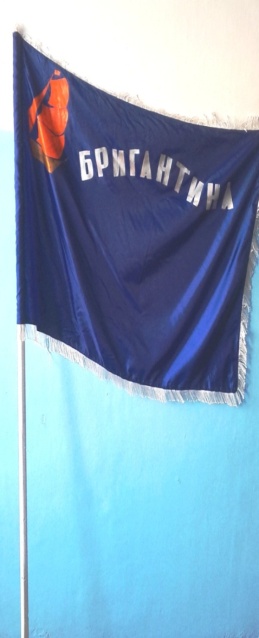 Парусник- символ молодости и стремления к новым открытиям. Синий цвет символизирует честность, верность, безупречность и целомудрие.План воспитательной работы школына 2020-2021 учебный год1-4 классыПлан воспитательной работы школына 2020-2021 учебный год1-4 классыПлан воспитательной работы школына 2020-2021 учебный год1-4 классыПлан воспитательной работы школына 2020-2021 учебный год1-4 классыПлан воспитательной работы школына 2020-2021 учебный год1-4 классыПлан воспитательной работы школына 2020-2021 учебный год1-4 классыКлючевые общешкольные делаКлючевые общешкольные делаКлючевые общешкольные делаКлючевые общешкольные делаКлючевые общешкольные делаКлючевые общешкольные делаДелаКлассы Классы Ориентировочноевремя проведенияОриентировочноевремя проведенияОтветственныеТоржественная линейка «Первый звонок»1-41-41.09.201.09.20Заместитель директора по УВРМероприятия месячников безопасности  и гражданской защиты детей (по профилактике ДДТТ, пожарной безопасности, экстремизма, терроризма, разработка   схемы-маршрута «Дом-школа-дом», учебно-тренировочная  эвакуация учащихся из здания)1-41-4сентябрьсентябрьЗаместитель директора по УВР, классные руководители, руководитель ДЮП, учитель ОБЖ«Посвящение в юные пешеходы».1-41-4сентябрьсентябрьСтаршая вожатаяОткрытие школьной спартакиады. Осенний День Здоровья1-41-4сентябрьсентябрьУчитель физкультурыМероприятия месячника правового воспитания и профилактики правонарушений. Единый день профилактики правонарушений и деструктивного поведения (правовые, профилактические игры, беседы и т.п.)1-41-4октябрьоктябрьЗаместитель директора по УВР, классные руководители, старшая вожатая, соц.педагог.День Учителя в школе: акция по поздравлению учителей, учителей-ветеранов педагогического труда1-41-4октябрьоктябрьЗаместитель директора по УВР «Золотая осень»:  Конкурс рисунков. Праздник Осени. Конкурс поделок из природного и бросового материала.1-41-4октябрьоктябрьклассные руководители,старшая вожатаяМероприятия месячника взаимодействия семьи и школы: выставка рисунков, фотографий, акции по поздравлению мам с Днем Матери, конкурсная программа «Мама, папа, я – отличная семья!», беседы, общешкольное родительское собрание1-41-4ноябрьноябрьЗаместитель директора по УВР, классные руководители, старшая вожатая, соц.педагог.День правовой защиты детей.  1-41-4ноябрьноябрьсоц.педагог.Соревнование по бадминтону1-41-4ноябрьноябрьУчитель физкультурыЗимние  соревнования1-41-4январь январь Учитель физкультурыЧас памяти «Блокада Ленинграда» 1-41-4январьянварьРук-ль движения «Солнышко», классные руководителиМероприятия месячника гражданского и патриотического воспитания: военно-патриотическая игра «Зарница», «Веселые старты», фестиваль патриотической песни,  акция по поздравлению пап и дедушек, мальчиков, конкурс рисунков, Уроки мужества.1-41-4февральфевральЗаместитель директора по УВР, классные руководители, старшая вожатая, соц.педагог.Неделя начальных классов (викторины, интеллектуальные игры, конкурсные программы)1-41-4февральфевральМО учителей начальных классовМероприятия месячника интеллектуального воспитания «Умники и умницы». День науки в школе: защита проектов и исследовательских работ1-41-4мартмартЗаместитель директора по УВР, классные руководители, старшая вожатая, соц.педагог.8 Марта в школе: конкурс рисунков, акция по поздравлению мам, бабушек, девочек, утренник1-41-4мартмартклассные руководителиМероприятия месячника нравственного воспитания «Спешите делать добрые дела». Весенняя неделя добра1-41-4апрельапрельЗаместитель директора по УВР, классные руководители, старшая вожатая, соц.педагог.День космонавтики: конкурс рисунков1-41-4апрельапрельклассные руководителиЭкологическая акция «Зеленый  бум»1-41-4апрельапрельЗаместитель директора по УВРИтоговая выставка детского творчества1-41-4апрельапрельЗаместитель директора по УВР, руководители кружков, классные руководителиМероприятия месячника ЗОЖ «Здоровое поколение». Закрытие школьной спартакиады. Весенний День здоровья. Акция "Школа против курения". Туристические походы.1-41-4маймайЗаместитель директора по УВР, классные руководители, старшая вожатая, соц.педагог.День Победы: акции «Бессмертный полк», «С праздником, ветеран!», концерт , проект «Окна Победы»1-41-4маймайЗаместитель директора по УВР, классные руководители, старшая вожатая, соц.педагог.Торжественная линейка «Последний звонок»1-41-4маймайЗаместитель директора по УВР                                             Курсы внеурочной деятельности                                              Курсы внеурочной деятельности                                              Курсы внеурочной деятельности                                              Курсы внеурочной деятельности                                              Курсы внеурочной деятельности                                              Курсы внеурочной деятельности Название курса Название курса Классы Классы Кол-во часов в неделюОтветственныеФинансовая грамотностьФинансовая грамотность111Енина Н.Е.Школа общенияШкола общения111Енина Н.Е.ЧиталочкаЧиталочка221Козырецкая Е.И.Для тех, кто любит математикуДля тех, кто любит математику331Унтевская О.В.Финансовая грамотностьФинансовая грамотность331Унтевская О.В.Подвижные игрыПодвижные игры441Бородинова Л.П.Азбука дорожного движенияАзбука дорожного движения441,5Люднова С.И.                                                           Самоуправление                                                           Самоуправление                                                           Самоуправление                                                           Самоуправление                                                           Самоуправление                                                           СамоуправлениеДела, события, мероприятияКлассы Классы Ориентировочноевремя проведенияОриентировочноевремя проведенияОтветственныеВыборы лидеров, активов  классов, распределение обязанностей.1-41-4сентябрьсентябрьКлассные руководителиРабота в соответствии с обязанностями1-41-4В течение годаВ течение годаКлассные руководителиОтчет перед классом о проведенной работе1-41-4маймайКлассные руководители                                                                Профориентация                                                                 Профориентация                                                                 Профориентация                                                                 Профориентация                                                                 Профориентация                                                                 Профориентация Дела, события, мероприятияКлассы Классы Ориентировочноевремя проведенияОриентировочноевремя проведенияОтветственныеМесячник профориентаций в школе: конкурс рисунков, проект «Профессии моих родителей», викторина «Все профессии важны – выбирай на вкус!», беседы1-41-4январьянварьклассные руководители                                                            Школьные медиа                                                             Школьные медиа                                                             Школьные медиа                                                             Школьные медиа                                                             Школьные медиа                                                             Школьные медиа Дела, события, мероприятияКлассы Классы Ориентировочноевремя проведенияОриентировочноевремя проведенияОтветственныеРазмещение созданных детьми рассказов, стихов, сказок, репортажей на страницах газеты «Школьный звонок»1-41-4В течение годаВ течение годаКлассные руководители,старшая вожатаяВидео-, фотосъемка классных мероприятий.1-41-4В течение годаВ течение годаКлассные руководители                                              Детские общественные объединения                                               Детские общественные объединения                                               Детские общественные объединения                                               Детские общественные объединения                                               Детские общественные объединения                                               Детские общественные объединения Дела, события, мероприятияКлассы Классы Ориентировочноевремя проведенияОриентировочноевремя проведенияОтветственныеТрудовая акция «Школьный двор»1-41-4октябрьоктябрьКлассные руководители,старшая вожатаяСоциально-благотворительная акция «Подари ребенку день»1-41-4октябрьоктябрьКлассные руководители,старшая вожатаяБлаготворительная ярмарка1-41-4ноябрьноябрьКлассные руководители,старшая вожатаяБлаготворительная акция «Детский орден милосердия»1-41-4декабрьдекабрьКлассные руководители,старшая вожатаяАкция «Дарите книги с любовью»1-41-4февральфевральКлассные руководители,старшая вожатаяВесенняя Неделя Добра (ряд мероприятий, осуществляемых каждым классом:  «Чистый поселок - чистая планета», «Памяти павших»,  «Посади дерево», «Подарок младшему другу», «Здоровая перемена» и др.)1-41-4апрельапрельКлассные руководители,старшая вожатаяПрием в пионеры1-41-4маймайКлассные руководители,старшая вожатаяУчастие в проектах и акциях РДШ1-41-4В течение годаВ течение годаКлассные руководители,старшая вожатая                                                          Экскурсии, походы                                                           Экскурсии, походы                                                           Экскурсии, походы                                                           Экскурсии, походы                                                           Экскурсии, походы                                                           Экскурсии, походы Дела, события, мероприятияКлассы Классы Ориентировочноевремя проведенияОриентировочноевремя проведенияОтветственныеПосещение выездных представлений театров в школе1-41-4В течение годаВ течение годаКлассные руководители Посещение концертов в Доме культуры 1-41-4В течение годаВ течение годаКлассные руководителиЭкскурсия в школьный Зал Боевой славы 1-41-4ежемесячноежемесячноКлассные руководители, руководитель Зала Боевой СлавыСезонные экскурсии в природу1-41-4По плану клас.рук.По плану клас.рук.Классные руководителиПоездки на представления в драматический театр1-41-4По плану клас.рук.По плану клас.рук.Классные руководителиТуристические походы «В поход за здоровьем»1-41-4маймай  Классные руководители                       Организация предметно-эстетической среды                        Организация предметно-эстетической среды                        Организация предметно-эстетической среды                        Организация предметно-эстетической среды                        Организация предметно-эстетической среды                        Организация предметно-эстетической среды Дела, события, мероприятияКлассы Классы Ориентировочноевремя проведенияОриентировочноевремя проведенияОтветственныеВыставки рисунков, фотографий творческих работ, посвященных событиям и памятным датам1-41-4В течение годаВ течение годаКлассные руководители,старшая вожатаяОформление классных уголков1-41-4В течение годаВ течение годаКлассные руководителиТрудовые десанты по уборке территории школы1-41-4В течение годаВ течение годаКлассные руководителиТрудовой десант по уборке памятника «Павшим в годы войны»1-41-4Сентябрь, апрельСентябрь, апрельКлассные руководителиПраздничное украшение кабинетов, окон кабинета1-41-4В течение годаВ течение годаКлассные руководителиРабота с родителямиРабота с родителямиРабота с родителямиРабота с родителямиРабота с родителямиРабота с родителямиДела, события, мероприятияКлассы Классы Ориентировочноевремя проведенияОриентировочноевремя проведенияОтветственныеУчастие родителей в проведении общешкольных, классных мероприятий: «Зеленый  бум», «Подари ребенку день»,  «Бессмертный полк»,  «Зарница», новогодний утренник, «Мама, папа, я – отличная семья!», классные «огоньки» и др.1-41-4В течение годаВ течение годаКлассные руководители,старшая вожатаяОбщешкольное родительское собрание1-41-4Октябрь, мартОктябрь, мартДиректор школыПедагогическое просвещение родителей по вопросам воспитания детей1-41-41 раз/четверть1 раз/четвертьКлассные руководителиИнформационное оповещение через школьный сайт1-41-4В течение годаВ течение годаЗам.директора по УВРИндивидуальные консультации1-41-4В течение годаВ течение годаКлассные руководителиСовместные с детьми походы, экскурсии.1-41-4По плану классных руководителейПо плану классных руководителейКлассные руководителиРабота Совета профилактики с неблагополучными  семьями  по вопросам воспитания, обучения детей1-41-4По плану СоветаПо плану СоветаПредседатель СоветаКлассное руководство   (согласно индивидуальным по планам работыклассных руководителей)Классное руководство   (согласно индивидуальным по планам работыклассных руководителей)Классное руководство   (согласно индивидуальным по планам работыклассных руководителей)Классное руководство   (согласно индивидуальным по планам работыклассных руководителей)Классное руководство   (согласно индивидуальным по планам работыклассных руководителей)Классное руководство   (согласно индивидуальным по планам работыклассных руководителей)Школьный урок (согласно индивидуальным по планам работы учителей-предметников)Школьный урок (согласно индивидуальным по планам работы учителей-предметников)Школьный урок (согласно индивидуальным по планам работы учителей-предметников)Школьный урок (согласно индивидуальным по планам работы учителей-предметников)Школьный урок (согласно индивидуальным по планам работы учителей-предметников)Школьный урок (согласно индивидуальным по планам работы учителей-предметников)План воспитательной работы школына 2020-2021 учебный год5-9 классыПлан воспитательной работы школына 2020-2021 учебный год5-9 классыПлан воспитательной работы школына 2020-2021 учебный год5-9 классыПлан воспитательной работы школына 2020-2021 учебный год5-9 классыПлан воспитательной работы школына 2020-2021 учебный год5-9 классыПлан воспитательной работы школына 2020-2021 учебный год5-9 классыПлан воспитательной работы школына 2020-2021 учебный год5-9 классыПлан воспитательной работы школына 2020-2021 учебный год5-9 классыПлан воспитательной работы школына 2020-2021 учебный год5-9 классыПлан воспитательной работы школына 2020-2021 учебный год5-9 классы                               Ключевые общешкольные дела                               Ключевые общешкольные дела                               Ключевые общешкольные дела                               Ключевые общешкольные дела                               Ключевые общешкольные дела                               Ключевые общешкольные дела                               Ключевые общешкольные дела                               Ключевые общешкольные дела                               Ключевые общешкольные дела                               Ключевые общешкольные делаДелаКлассы Классы Классы Ориентировочноевремя проведенияОриентировочноевремя проведенияОриентировочноевремя проведенияОриентировочноевремя проведенияОтветственныеОтветственныеТоржественная линейка «Первый звонок»5-95-95-91.09.201.09.201.09.201.09.20Заместитель директора по УВРЗаместитель директора по УВРМероприятия месячников безопасности  и гражданской защиты детей (по профилактике ДДТТ, пожарной безопасности, экстремизма, терроризма, разработка   схемы-маршрута «Дом-школа-дом», учебно-тренировочная  эвакуация учащихся из здания)5-95-95-9сентябрьсентябрьсентябрьсентябрьЗаместитель директора по УВР, классные руководители,старшая вожатаяЗаместитель директора по УВР, классные руководители,старшая вожатаяОткрытие школьной спартакиады. Осенний День Здоровья5-95-95-9сентябрьсентябрьсентябрьсентябрьУчитель физкультурыУчитель физкультурыПрезентация волонтерского движения школы «Чемпион мира»8-98-98-9сентябрьсентябрьсентябрьсентябрьКлассные руководители,старшая вожатаяКлассные руководители,старшая вожатаяМероприятия месячника правового воспитания и профилактики правонарушений. Единый день профилактики правонарушений и деструктивного поведения (правовые, профилактические игры, беседы и т.п.) 5-95-95-9октябрьоктябрьоктябрьоктябрьЗаместитель директора по УВР, классные руководители, соц.педагогЗаместитель директора по УВР, классные руководители, соц.педагогДень учителя в школе: акция по поздравлению учителей, учителей-ветеранов педагогического труда,  концертная программа, выставка рисунков «Мой любимый учитель».5-95-95-9октябрьоктябрьоктябрьоктябрьЗаместитель директора по УВР Заместитель директора по УВР «Золотая осень»: Фотоконкурс. Праздник «Краски осени». Конкурс поделок из природного и бросового материала.5-95-95-9октябрьоктябрьоктябрьоктябрьклассные руководителиклассные руководителиМероприятия месячника взаимодействия семьи и школы: выставка рисунков, фотографий, акции по поздравлению мам с Днем матери, конкурсная программа «Мама, папа, я – отличная семья!», беседы, общешкольное родительское собрание5-95-95-9ноябрьноябрьноябрьноябрьЗаместитель директора по УВР, классные руководителиЗаместитель директора по УВР, классные руководителиДень правовой защиты детей. Просмотр, обсуждение видеоролика «Наши права». Анкетирование учащихся на случай нарушения их прав и свобод в школе и семье.5-95-95-9ноябрьноябрьноябрьноябрьСоц.педагогСоц.педагогПредметная неделя математики, физики, химии и биологии (шахматно-шашечный турнир, интерактивные игры, квесты и т.п.)5-95-95-9ноябрьноябрьноябрьноябрьМО учителей-предметниковМО учителей-предметниковПредметная неделя, географии, истории, обществознания (игры-путешествия, познавательные игры и т.п.)5-95-95-9декабрьдекабрьдекабрьдекабрьМО учителей-предметниковМО учителей-предметниковТоржественная линейка «День Конституции»5-95-95-9декабрьдекабрьдекабрьдекабрьСт. вожатаяСт. вожатаяМероприятия месячника эстетического воспитания в школе. Новый год в школе: украшение кабинетов, оформление окон, конкурс плакатов, поделок, праздничная программа.5-95-95-9декабрьдекабрьдекабрьдекабрьЗаместитель директора по УВР, классные руководители,старшая вожатаяЗаместитель директора по УВР, классные руководители,старшая вожатаяПредметная неделя литературы, русского и английского языков (конкурсы чтецов, сочинений, интеллектуальные игры и т.п.)5-95-95-9январьянварьянварьянварьМО учителей-предметниковМО учителей-предметниковЧас памяти «Блокада Ленинграда»5-95-95-9январьянварьянварьянварьклассные руководителиклассные руководителиМероприятия месячника гражданского и патриотического воспитания: пионерский сбор  «Пионеры-герои», фестиваль патриотической песни, соревнование по пионерболу, волейболу, спортивная эстафета, по поздравлению пап и дедушек, мальчиков, конкурс плакатов и рисунков, Уроки мужества.5-95-95-9февральфевральфевральфевральЗаместитель директора по УВР, классные руководители,старшая вожатаяЗаместитель директора по УВР, классные руководители,старшая вожатаяМероприятия месячника интеллектуального воспитания «Умники и умницы». День науки в школе: защита проектов и исследовательских работ5-95-95-9мартмартмартмартклассные руководителиклассные руководители8 Марта в школе: конкурсная программа «Вперед, девчонки!», выставка  рисунков, акция по поздравлению мам, бабушек, девочек.5-95-95-9мартмартмартмартКлассные руководители,старшая вожатаяКлассные руководители,старшая вожатаяМероприятия месячника нравственного воспитания «Спешите делать добрые дела». Весенняя неделя добра5-95-95-9апрельапрельапрельапрельЗаместитель директора по УВР, классные руководители,старшая вожатаяЗаместитель директора по УВР, классные руководители,старшая вожатаяДень космонавтики: выставка рисунков5-75-75-7апрельапрельапрельапрельклассные руководителиклассные руководителиИтоговая выставка детского творчества5-95-95-9апрельапрельапрельапрельклассные руководителиклассные руководителиРайонный конкурс  «Юный пещеход »5-75-75-7апрельапрельапрельапрельКлассные руководители,старшая вожатаяКлассные руководители,старшая вожатаяМероприятия месячника ЗОЖ «Здоровое поколение». Закрытие школьной спартакиады. Весенний День здоровья Акция "Школа против курения". Туристические походы.5-95-95-9маймаймаймайЗаместитель директора по УВР, классные руководители,соц.педагогЗаместитель директора по УВР, классные руководители,соц.педагогДень Победы: акции «Бессмертный полк», «С праздником, ветеран!», Вахта памяти у памятника «Павшим в годы войны»,  концерт , проект «Окна Победы» и др.5-95-95-9маймаймаймайЗаместитель директора по УВР,классные руководители,старшая вожатаяЗаместитель директора по УВР,классные руководители,старшая вожатаяТоржественная линейка «Последний звонок»5-95-95-9маймаймаймайЗаместитель директора по УВРЗаместитель директора по УВРВыпускной вечер в школе5-95-95-9июньиюньиюньиюньЗаместитель директора по УВРЗаместитель директора по УВР                                           Курсы внеурочной деятельности                                            Курсы внеурочной деятельности                                            Курсы внеурочной деятельности                                            Курсы внеурочной деятельности                                            Курсы внеурочной деятельности                                            Курсы внеурочной деятельности                                            Курсы внеурочной деятельности                                            Курсы внеурочной деятельности                                            Курсы внеурочной деятельности                                            Курсы внеурочной деятельности Название курса Название курса Название курса Название курса Название курса Класс Класс Кол-во часов в неделюКол-во часов в неделюОтветственныеМузыкальный калейдоскопМузыкальный калейдоскопМузыкальный калейдоскопМузыкальный калейдоскопМузыкальный калейдоскоп5511Унтевская О.В.Основы духовно-нравственной культуры народов РоссииОсновы духовно-нравственной культуры народов РоссииОсновы духовно-нравственной культуры народов РоссииОсновы духовно-нравственной культуры народов РоссииОсновы духовно-нравственной культуры народов России6611Соловьева Н.П.Юный экологЮный экологЮный экологЮный экологЮный эколог661,51,5Адоньев С.В.Спортивный туризмСпортивный туризмСпортивный туризмСпортивный туризмСпортивный туризм7711Адоньев С.В.Музыкальный калейдоскоп Музыкальный калейдоскоп Музыкальный калейдоскоп Музыкальный калейдоскоп Музыкальный калейдоскоп 7711Унтевская  О.В.Живая классикаЖивая классикаЖивая классикаЖивая классикаЖивая классика8811Алексеева В.Г.Волшебные звуки музыкиВолшебные звуки музыкиВолшебные звуки музыкиВолшебные звуки музыкиВолшебные звуки музыки881,51,5Енина Н.Е.Основы духовно-нравственной культуры народов РоссииОсновы духовно-нравственной культуры народов РоссииОсновы духовно-нравственной культуры народов РоссииОсновы духовно-нравственной культуры народов РоссииОсновы духовно-нравственной культуры народов России9911Соловьёва Н.П.Русский язык и культура речиРусский язык и культура речиРусский язык и культура речиРусский язык и культура речиРусский язык и культура речи9911Алексеева В.Г.                                           Дополнительное образование                                           Дополнительное образование                                           Дополнительное образование                                           Дополнительное образование                                           Дополнительное образование                                           Дополнительное образование                                           Дополнительное образование                                           Дополнительное образование                                           Дополнительное образование                                           Дополнительное образованиеОбщая физическая подготовкаОбщая физическая подготовкаОбщая физическая подготовкаОбщая физическая подготовкаОбщая физическая подготовка7-97-922Белёвцев В.М.«Патриот»«Патриот»«Патриот»«Патриот»«Патриот»7-97-922Домашова Е.В.«Книжкино царство»«Книжкино царство»«Книжкино царство»«Книжкино царство»«Книжкино царство»3322Унтевская О.В.                                                               Самоуправление                                                               Самоуправление                                                               Самоуправление                                                               Самоуправление                                                               Самоуправление                                                               Самоуправление                                                               Самоуправление                                                               Самоуправление                                                               Самоуправление                                                               СамоуправлениеДела, события, мероприятияДела, события, мероприятияДела, события, мероприятияКлассы Классы Классы Ориентировочноевремя проведенияОриентировочноевремя проведенияОтветственныеОтветственныеВыборы лидеров, активов  классов, распределение обязанностей.Выборы лидеров, активов  классов, распределение обязанностей.Выборы лидеров, активов  классов, распределение обязанностей.5-95-95-9сентябрьсентябрьКлассные руководители,старшая вожатаяКлассные руководители,старшая вожатаяОбщешкольное выборное собрание учащихся: выдвижение кандидатур от классов в  Совет обучающихся школы, голосование и т.п.Общешкольное выборное собрание учащихся: выдвижение кандидатур от классов в  Совет обучающихся школы, голосование и т.п.Общешкольное выборное собрание учащихся: выдвижение кандидатур от классов в  Совет обучающихся школы, голосование и т.п.5-95-95-9сентябрьсентябрьЗаместитель директора по УВРЗаместитель директора по УВРРабота в соответствии с обязанностямиРабота в соответствии с обязанностямиРабота в соответствии с обязанностями5-95-95-9В течение годаВ течение годаКлассные руководителиКлассные руководителиОтчет перед классом о проведенной работеОтчет перед классом о проведенной работеОтчет перед классом о проведенной работе5-95-95-9маймайКлассные руководителиКлассные руководителиОбщешкольное отчетное собрание учащихся:  отчеты членов Совета обучающихся школы о проделанной работе. Подведение итогов работы за годОбщешкольное отчетное собрание учащихся:  отчеты членов Совета обучающихся школы о проделанной работе. Подведение итогов работы за годОбщешкольное отчетное собрание учащихся:  отчеты членов Совета обучающихся школы о проделанной работе. Подведение итогов работы за год5-95-95-9маймайЗаместитель директора по УВР, классные руководители,старшая вожатаяЗаместитель директора по УВР, классные руководители,старшая вожатая                                             Профориентация                                             Профориентация                                             Профориентация                                             Профориентация                                             Профориентация                                             Профориентация                                             Профориентация                                             Профориентация                                             Профориентация                                             ПрофориентацияДела, события, мероприятияКлассы Классы Классы Ориентировочноевремя проведенияОриентировочноевремя проведенияОриентировочноевремя проведенияОриентировочноевремя проведенияОтветственныеОтветственные«Билет в будущее»8,98,98,9ежемесячноежемесячноежемесячноежемесячноДомашова Е.В.Домашова Е.В.Мероприятия месячника профориентации в школе «Мир профессий». Конкурс рисунков, профориентационная игра, просмотр презентаций, диагностика.5-95-95-9январьянварьянварьянварьКлассные руководители,старшая вожатаяКлассные руководители,старшая вожатая                                                       Школьные медиа                                                        Школьные медиа                                                        Школьные медиа                                                        Школьные медиа                                                        Школьные медиа                                                        Школьные медиа                                                        Школьные медиа                                                        Школьные медиа                                                        Школьные медиа                                                        Школьные медиа Дела, события, мероприятияКлассы Классы Классы Ориентировочноевремя проведенияОриентировочноевремя проведенияОриентировочноевремя проведенияОриентировочноевремя проведенияОтветственныеОтветственныеРазмещение созданных детьми рассказов, стихов, сказок, репортажей на страницах газеты «Маяк»5-95-95-9В течение годаВ течение годаВ течение годаВ течение годаКлассные руководители,старшая вожатаяКлассные руководители,старшая вожатаяВидео-, фотосъемка классных мероприятий.5-95-95-9В течение годаВ течение годаВ течение годаВ течение годаКлассные руководителиКлассные руководители                                          Детские общественные объединения                                           Детские общественные объединения                                           Детские общественные объединения                                           Детские общественные объединения                                           Детские общественные объединения                                           Детские общественные объединения                                           Детские общественные объединения                                           Детские общественные объединения                                           Детские общественные объединения                                           Детские общественные объединения Дела, события, мероприятияДела, события, мероприятияКлассы Классы Ориентировочноевремя проведенияОриентировочноевремя проведенияОриентировочноевремя проведенияОриентировочноевремя проведенияОтветственныеОтветственныеТрудовая акция «Школьный двор»Трудовая акция «Школьный двор»5-95-9октябрьоктябрьоктябрьоктябрьКлассные руководители,старшая вожатаяКлассные руководители,старшая вожатаяСоциально-благотворительная акция «Подари ребенку день»Социально-благотворительная акция «Подари ребенку день»5-95-9октябрьоктябрьоктябрьоктябрьКлассные руководители,старшая вожатаяКлассные руководители,старшая вожатаяБлаготворительная ярмарка-продажаБлаготворительная ярмарка-продажа5-95-9ноябрьноябрьноябрьноябрьКлассные руководители,старшая вожатаяКлассные руководители,старшая вожатаяБлаготворительная акция «Милосердие»Благотворительная акция «Милосердие»5-95-9декабрьдекабрьдекабрьдекабрьКлассные руководители,старшая вожатаяКлассные руководители,старшая вожатаяАкция «Дарите книги с любовью»Акция «Дарите книги с любовью»5-95-9февральфевральфевральфевральКлассные руководители,старшая вожатаяКлассные руководители,старшая вожатаяЭкологическая акция «Зеленый  бум»Экологическая акция «Зеленый  бум»5-95-9апрельапрельапрельапрельКлассные руководители,старшая вожатаяКлассные руководители,старшая вожатаяВесенняя Неделя Добра (ряд мероприятий, осуществляемых каждым классом и волонтерским движением школы:  «Чистый поселок - чистая планета», «Памяти павших»,  «О сердца к сердцу», «Посади дерево», «Подарок младшему другу», «Помощь пожилому на приусадебном участке», «Здоровая перемена» и др.)Весенняя Неделя Добра (ряд мероприятий, осуществляемых каждым классом и волонтерским движением школы:  «Чистый поселок - чистая планета», «Памяти павших»,  «О сердца к сердцу», «Посади дерево», «Подарок младшему другу», «Помощь пожилому на приусадебном участке», «Здоровая перемена» и др.)5-95-9апрельапрельапрельапрельКлассные руководители,старшая вожатаяКлассные руководители,старшая вожатаяУчастие в проектах и акциях РДШУчастие в проектах и акциях РДШ5-95-9В течение годаВ течение годаВ течение годаВ течение годаКлассные руководители,старшая вожатаяКлассные руководители,старшая вожатая                                                          Экскурсии, походы                                                           Экскурсии, походы                                                           Экскурсии, походы                                                           Экскурсии, походы                                                           Экскурсии, походы                                                           Экскурсии, походы                                                           Экскурсии, походы                                                           Экскурсии, походы                                                           Экскурсии, походы                                                           Экскурсии, походы Дела, события, мероприятияКлассы Классы Классы Ориентировочноевремя проведенияОриентировочноевремя проведенияОриентировочноевремя проведенияОриентировочноевремя проведенияОтветственныеОтветственныеПосещение выездных представлений театров в школе5-95-95-9В течение годаВ течение годаВ течение годаВ течение годаКлассные руководители Классные руководители Посещение концертов 5-95-95-9В течение годаВ течение годаВ течение годаВ течение годаКлассные руководителиКлассные руководителиЭкскурсии в школьный Зал Боевой Славы5-75-75-7январьянварьянварьянварьКлассные руководителиКлассные руководителиСезонные экскурсии в природу5-75-75-7По плану клас.рук.По плану клас.рук.По плану клас.рук.По плану клас.рук.Классные руководителиКлассные руководителиПоездки в драматический театр, в кинотеатр5-95-95-9По плану клас.рук.По плану клас.рук.По плану клас.рук.По плану клас.рук.Классные руководителиКлассные руководителиЭкскурсии в музеи, пожарную часть, предприятия5-95-95-9По плану клас.рук.По плану клас.рук.По плану клас.рук.По плану клас.рук.Классные руководителиКлассные руководителиТуристические походы «В поход за здоровьем»5-95-95-9маймаймаймай  Классные руководители  Классные руководители                              Организация предметно-эстетической среды                               Организация предметно-эстетической среды                               Организация предметно-эстетической среды                               Организация предметно-эстетической среды                               Организация предметно-эстетической среды                               Организация предметно-эстетической среды                               Организация предметно-эстетической среды                               Организация предметно-эстетической среды                               Организация предметно-эстетической среды                               Организация предметно-эстетической среды Дела, события, мероприятияКлассы Классы Классы Ориентировочноевремя проведенияОриентировочноевремя проведенияОриентировочноевремя проведенияОриентировочноевремя проведенияОтветственныеОтветственныеВыставки рисунков, фотографий творческих работ, посвященных событиям и памятным датам5-95-95-9В течение годаВ течение годаВ течение годаВ течение годаКлассные руководители,старшая вожатаяКлассные руководители,старшая вожатаяОформление классных уголков5-95-95-9В течение годаВ течение годаВ течение годаВ течение годаКлассные руководителиКлассные руководителиТрудовые десанты по уборке территории школы5-95-95-9В течение годаВ течение годаВ течение годаВ течение годаКлассные руководителиКлассные руководителиТрудовой десант по озеленению школьных клумб5-95-95-9Сентябрь, апрельСентябрь, апрельСентябрь, апрельСентябрь, апрельКлассные руководителиКлассные руководителиПраздничное украшение кабинетов, окон кабинета5-95-95-9В течение годаВ течение годаВ течение годаВ течение годаКлассные руководителиКлассные руководители                                                     Работа с родителями                                                     Работа с родителями                                                     Работа с родителями                                                     Работа с родителями                                                     Работа с родителями                                                     Работа с родителями                                                     Работа с родителями                                                     Работа с родителями                                                     Работа с родителями                                                     Работа с родителямиДела, события, мероприятияДела, события, мероприятияКлассы Классы Ориентировочноевремя проведенияОриентировочноевремя проведенияОриентировочноевремя проведенияОриентировочноевремя проведенияОтветственныеОтветственныеУчастие родителей в проведении общешкольных, классных мероприятий: «Зеленый  бум», «Подари ребенку день»,  «Бессмертный полк»,  новогодний праздник, «Мама, папа, я – отличная семья!», классные «огоньки» и др.Участие родителей в проведении общешкольных, классных мероприятий: «Зеленый  бум», «Подари ребенку день»,  «Бессмертный полк»,  новогодний праздник, «Мама, папа, я – отличная семья!», классные «огоньки» и др.5-95-9В течение годаВ течение годаВ течение годаВ течение годаЗаместитель директора по УВР, Классные руководители,старшая вожатаяЗаместитель директора по УВР, Классные руководители,старшая вожатаяОбщешкольное родительское собраниеОбщешкольное родительское собрание5-95-9Октябрь, мартОктябрь, мартОктябрь, мартОктябрь, мартДиректор школыДиректор школыПедагогическое просвещение родителей по вопросам воспитания детейПедагогическое просвещение родителей по вопросам воспитания детей5-95-91 раз/четверть1 раз/четверть1 раз/четверть1 раз/четвертьКлассные руководителиКлассные руководителиИнформационное оповещение через школьный сайтИнформационное оповещение через школьный сайт5-95-9В течение годаВ течение годаВ течение годаВ течение годаЗаместитель директора по ВРЗаместитель директора по ВРИндивидуальные консультацииИндивидуальные консультации5-95-9В течение годаВ течение годаВ течение годаВ течение годаКлассные руководителиКлассные руководителиСовместные с детьми походы, экскурсии.Совместные с детьми походы, экскурсии.5-95-9По плану классных руководителейПо плану классных руководителейПо плану классных руководителейПо плану классных руководителейКлассные руководителиКлассные руководителиРабота Совета профилактики с неблагополучными  семьями  по вопросам воспитания, обучения детейРабота Совета профилактики с неблагополучными  семьями  по вопросам воспитания, обучения детей5-95-9По плану СоветаПо плану СоветаПо плану СоветаПо плану СоветаСоц.педагогСоц.педагогКлассное руководство   (согласно индивидуальным по планам работыклассных руководителей)Классное руководство   (согласно индивидуальным по планам работыклассных руководителей)Классное руководство   (согласно индивидуальным по планам работыклассных руководителей)Классное руководство   (согласно индивидуальным по планам работыклассных руководителей)Классное руководство   (согласно индивидуальным по планам работыклассных руководителей)Классное руководство   (согласно индивидуальным по планам работыклассных руководителей)Классное руководство   (согласно индивидуальным по планам работыклассных руководителей)Классное руководство   (согласно индивидуальным по планам работыклассных руководителей)Классное руководство   (согласно индивидуальным по планам работыклассных руководителей)Классное руководство   (согласно индивидуальным по планам работыклассных руководителей)Школьный урок (согласно индивидуальным по планам работы учителей-предметников)Школьный урок (согласно индивидуальным по планам работы учителей-предметников)Школьный урок (согласно индивидуальным по планам работы учителей-предметников)Школьный урок (согласно индивидуальным по планам работы учителей-предметников)Школьный урок (согласно индивидуальным по планам работы учителей-предметников)Школьный урок (согласно индивидуальным по планам работы учителей-предметников)Школьный урок (согласно индивидуальным по планам работы учителей-предметников)Школьный урок (согласно индивидуальным по планам работы учителей-предметников)Школьный урок (согласно индивидуальным по планам работы учителей-предметников)Школьный урок (согласно индивидуальным по планам работы учителей-предметников)